CURRICULUM VITAE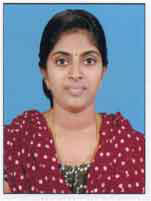 SAJANASAJANA.363724@2freemail.com    Objective:Seeking a challenging position which will help me to expand my practical experience by providing quality health care to patients. Possess the highest of integrity to hold higher responsibility and willing to take challenge as well as adapt to different working atmosphere.Skills & Competencies:Good Communication skills and strong interpersonal relationship irrespective of sentimental valuesHighly motivated and strong commitment to a quality patient service and strong team work philosophy.Personal DetailsProfessional Qualifications:Academic Qualification:Professional RegistrationExperience:Range of ServiceCasualty, Emergency OT, Cardiology, Gastroenterology,  General Medicine, General Surgery, Neurology ENT, Paediatrics and Neonatology Neuro Surgery, Obstetrics and Gynaecology, Orthopaedics, Urology, Psychiatry.Equipment’s usedThermo meterPulse OximeterAmbu bagCardiac monitorsSution machine and humidifiersNebulizerIV infusion pumpBP ApparatusGlucometerStethoscopeSteam inhalerOxygen cylinderLaringo scopeEmergency TrolleyDressing TrolleyNST machineAll equipments used in labour room for Vaginal examination and procedure.Special HighlightsWorked as a Staff Nurse in Emergency OTWorked in Labour RoomWorked at Emergency departmentAttended in service classes in various nursing procedureParticipated in continuing education program conducted by TNAIDuties and ResponsibilitiesAssessment of assigned patients and plan patient careMonitor vital signsUpdate nursing care planImplement patient care by performing nursing as per priority need of patientTo provide immediate care to the patientAdministration of medications, blood and blood componentsFollow strict aseptic technique and barriers of nursingDocumentation and reportingMeet the emergency situations like cardiac arrest, drug reactionAttend doctor’s rounds and follow instructions & chartPre operative and post operative care of patientMeet Gynaec emergencies like pre eclampsia, eclampsia APH, cord prolapsed, ectopic pregnancy PPH etc.Special procedures assisted:Assist the Neuro Surgies (Brain Tumor)Normal and assisted vaginal deliveriesEpisiotomy suturingAssist the Emergency SurgeriesAssist the surgery of Laproscopy	Procedures which can be handled independentlyHigh levels care for a variety of patients.2   Regularly participate in lengthy procedures3   Co-ordinate pre-op clinic.4   Prepare diagnostic study reports.5   Educate patients/families on health care needs, conditions etc.6   Schedule patient’s admissions and discharge.7   Performing in a multi-disciplined team environment.8   Knowledge and ability to interpret biochemical and blood values.9   Counselling to patients and their relatives.10  Rehabilitation methods.Key Accomplishments:High levels care for a variety of patientsRegularly participate in lengthy proceduresCo-ordinate pre-op clinicPrepare diagnostic study reportsEducate patients/families on health care needs, conditions etc.Schedule patient’s admissions and dischargePerforming in a multi-disciplined team environmentKnowledge and ability to interpret biochemical and blood valuesCounselling to patients and their relatives.Rehabilitation methods.NameSAJANA Date of Birth08-07-1988SexFemaleMarital StatusMarriedNationalityIndianReligionChristian, RCLanguages knownEnglish, Malayalam, Hindi & TeluguPersonal StrengthsSinceritySkillfulCommunication skillOptimistStress Management skillUnderstandingTeam workerQualificationInstitutePeriodPercentageDiploma in General Nursing & Midwifery(3.5 years)Govt. General Hospital (G.G.H)Kurnool, Andra Pradesh - 5180022006-201078%QualificationInstitutePeriodPercentagePlus TwoNirmala College, Chalakudy, Thrissur, KeralaMarcy200651.3%SSLCSHCGHSS, Chalakudy, Thrissur KeralaMarch, 200449.5Nursing CouncilYearKerala Nurse & Midwives Council, (RNRM)April 2010Andra Pradesh Nurses Midwives, Auxilary Nurse – Midwives and Health Visitors Council, Hyderabad2010American Heart Association ACLS & BLS MM Institute of Health Science, Mattoor, ErnakulamDate of issue13-05-2016 to 05-2018Name of InstitutionDurationDepartmentSAFAL HOSPITALCHALAKUDY, THRISSUR-68030727-05-2010 to 27-12-2013Casualty, Medical Surgical, Gyanec and OrthoLOTUS HOSPITALH.S.R. LayoutBangalore – 10214-01-2014 to 15-04-2016CasualtyDepartment